Уважаемые жители  Медынского района!     Согласно  п. 6 ст. 127  Семейного Кодекса Российской Федерации, лица желающие принять на воспитание в семью ребенка обязаны пройти подготовку лиц по программе, утвержденной приказом министерства труда и социальной защиты Калужской области от 29.12.2015 №1785-П  «Об утверждении Программы подготовки лиц , желающих принять  на воспитание в свою семью ребенка,  оставшегося без попечения родителей».        Программа подготовки лиц, желающих принять на воспитание в свою семью ребенка, оставшегося без попечения родителей (далее - Программа подготовки), нацелена на психолого-педагогическую и правовую подготовку лиц, желающих принять на воспитание в свою семью ребенка, оставшегося без попечения родителей, и рассчитана на 80 часов. Подготовка кандидатов предполагает разные способы проведения занятий (очно, очно-заочно, в том числе с использованием дистанционных методов обучения) и разные формы обучения (лекции, практикумы, тренинги, круглые столы, консультации, индивидуальные и групповые занятия).     Освоение Программы подготовки завершается итоговой аттестацией кандидатов, которая проводится в форме собеседования в конце всего курса подготовки кандидатов.        По результатам освоения курсов кандидатам выдается заключение о готовности и способности кандидатов к приему детей на воспитание в семью. В Калужской области подготовку лиц, желающих принять на воспитание в свою семью можно пройти в:МКОУ «Информационно-диагностический, координационный методический центр Дзержинского района»г. Кондрово, пл. Центральная, д. 1т.  8(48434) 33461,46441      2. ГБУКО «Кировский центр социальной помощи семье и детям «Паруса надежды»г. Киров, ул. Пушкина, д. 12 «в», т. 8(48456) 63257 6-36-30, 506163. ГБУКО СРЦН «Ровесник» Козельский район, г. Сосенский, ул. Мира, д. 6 т. 8 8(48442)455754. ГБУ КО ЦСПСД «Чайка»  ул. Козлова, д. 24, г. Людиново, ул. Маяковского, д. 272, т. 8(48444) 506735. МКОУ ДО «Мещовский центр диагностики и консультирования»г. Мещовск, , ул. Чернышевского, д. 19, т. 8(48446) 92634, 89621774350      6. ГКУКО «Центр психолого- педагогической, медицинской и социальной помощи «Содействиег. Калуга, ул. Достоевского, д .44, т.  8 (4842) 571100, 575144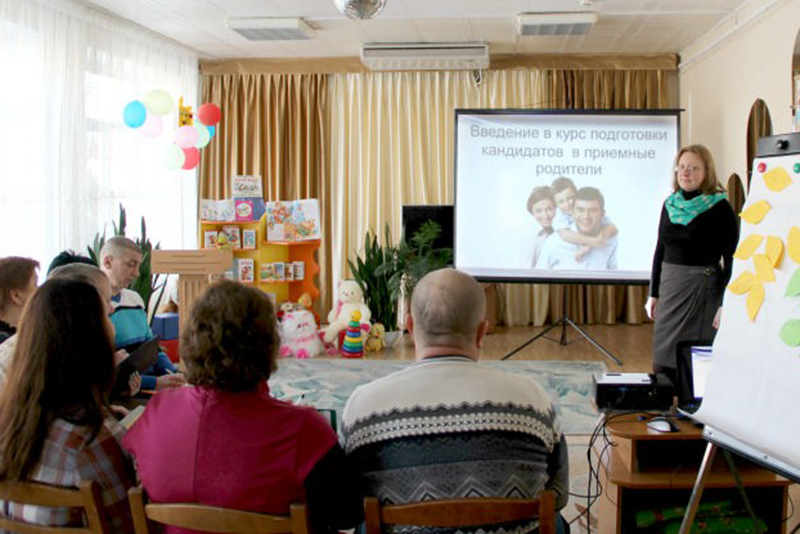 